Мастерская сварочных работ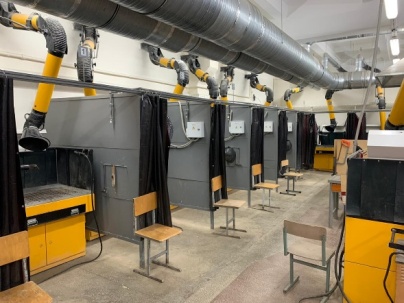 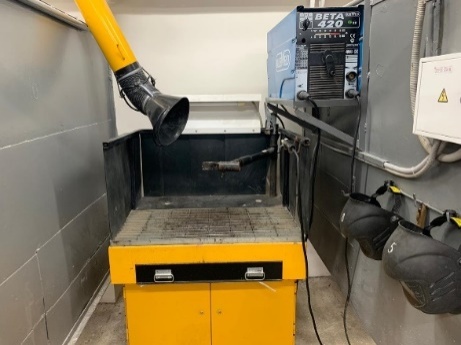 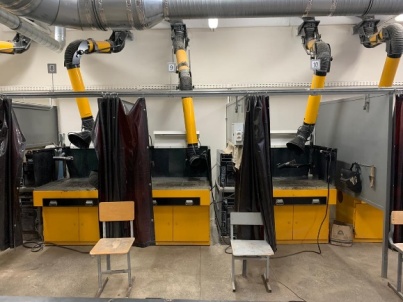 1.Техническая характеристика:Полезная площадь, кв.м. - 180Количество рабочих мест (посадочных) мест -13Освещенность, соответствует нормам Сан ПиН2.Перечень основного оборудования и электрифицированного инструмента:Источник питания (≈ тока) BETA-420 = 6 постовИсточник питания (- тока) 500 НД = 3 постаИсточник питания (- тока) 360/S = 3 постаТочильно-шлифовальный станок - 1Сверлильный станок ТШ-2 1 ;JDP (JET) - 13.Перечень ручного инструмента и приспособлений:Зубило-молоток - 13Металлическая щетка - 13Тиски слесарные - 6Сборочно-сварочный стол – 1Вентиляция4.Перечень контрольно-измерительного инструмента:Штангенциркуль металлич. тип 1, класс точности 2, c глубиномером 150мм, шаг 0,1мм 3445-150 - 7Линейка металлическая - 7Рулетка - 35.Перечень технических средств, мебель и другого имущества(инвентаря):Стационарный контейнер для металлических отходов - 1Стеллажи для хранения материалов - 2Шкафы для хранения инструмента - 46.Средство индивидуальной защиты и пожаротушения:Специальная одеждаРукавицы, крагиМаска-щитокОгнетушитель ОУ-2Пожарный щит